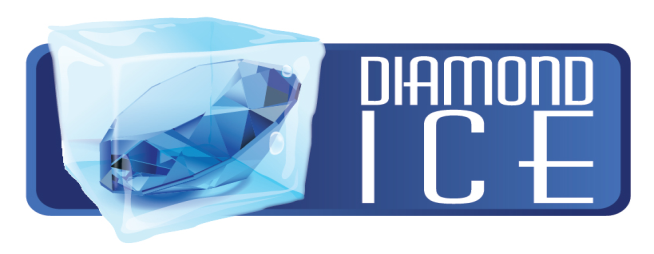 АВТОНОМНАЯ НЕКОММЕРЧЕСКАЯ ОРГАНИЗАЦИЯ «СПОРТИВНЫЙ ЦЕНТР ДОПОЛНИТЕЛЬНОГО ПРОФЕССИОНАЛЬНОГО ОБРАЗОВАНИЯ«АЛМАЗНЫЙ ЛЕД»________________________________________________________________________109382, г. Москва ул. Краснодарская д.4/117 офис 72                                                 8-(495)-507-18-78Открытые соревнования «Быстрее, Выше, Сильнее» по фигурному катанию на коньках.ЛК «Морозово»Р А С П И С А Н И Е19 мая 2015 года10.45-11.10– Юный пингвиненок;11.10-14.40 – Юный фигурист14.40-15.00 – 1 юношеский разряд мальчики А и Б20 мая 2015 года08.55-10.50 – 2 спортивный и 1 спортивный разряд девочки и мальчики КП;10.50-13.05– 3 юношеский разряд девочки группа А и Б + Мальчики 2 чел13.05-13.15 – Подготовка льда;13.15-15.00 - 2 юношеский разряд девочки и мальчики группы А и Б21 мая 2015 года10.55-12.55 – 2 спортивный и 1 спортивный разряд девочки и мальчики ПП;12.55-14.45 – 1 юношеский разряд девочки группа А, Б Участникам соревнований дается 30 секунд на вход и выход со льдаГлавный судья                                                                                        И.С. КлимкинПриезжать на соревнования за 45 мин. до старта. 